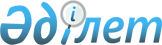 "Қазақстан Республикасы Президентінің 2008 жылғы 23 қаңтардағы N 523 Жарлығына өзгерістер енгізу туралы" Қазақстан Республикасының Президенті Жарлығының жобасы туралыҚазақстан Республикасы Үкіметінің 2009 жылғы 7 шілдедегі N 1036 Қаулысы

      Қазақстан Республикасының Үкіметі ҚАУЛЫ ЕТЕДІ: 

      "Қазақстан Республикасы Президентінің 2008 жылғы 23 қаңтардағы N 523 Жарлығына өзгерістер енгізу туралы" Қазақстан Республикасының Президенті Жарлығының жобасы Қазақстан Республикасы Президентінің қарауына енгізілсін.       Қазақстан Республикасының 

      Премьер-Министрі                               К. Мәсімов  Қазақстан Республикасы Президентінің Жарлығы  Қазақстан Республикасы Президентінің 2008 жылғы 23 қаңтардағы N 523 Жарлығына өзгерістер енгізу туралы       ҚАУЛЫ ЕТЕМІН: 

      "Бизнестің әлеуметтік жауапкершілігі жөніндегі "Парыз" конкурсы туралы" Қазақстан Республикасы Президентінің 2008 жылғы 23 қаңтардағы  N 523 Жарлығына (Қазақстан Республикасының ПҮАЖ-ы, 2008 ж., N 3, 36-құжат; 2008 ж., N 38, 405-құжат; 2008 ж., N 43, 481-құжат) мынадай өзгерістер енгізілсін: 

      1. аталған Жарлықпен құрылған Бизнестің әлеуметтік жауапкершілігі жөніндегі "Парыз" конкурсының лауреаттары атақтарын беру жөніндегі комиссияның құрамына мыналар енгізілсін:       Әбдіқалықова            - Қазақстан Республикасының Еңбек 

      Гүлшара Наушақызы         және халықты әлеуметтік қорғау 

                                министрі, төрағаның орынбасары,       Құсайынов               - Қазақстан Республикасының Көлік және 

      Әбілғазы Қалиақпарұлы     коммуникация министрі,       Нүкетаева               - Қазақстан Республикасы Парламенті 

      Динар Жүсіпәліқызы        Мәжілісінің Әлеуметтік-мәдени даму 

                                комитетінің төрайымы (келісім 

                                бойынша); 

      көрсетілген комиссияның құрамынан Б.М. Сапарбаев, С.Н. Ахметов, Ж.А. Досқалиев шығарылсын. 

      2. Осы Жарлық қол қойылған күнінен бастап қолданысқа енгізіледі.       Қазақстан Республикасының 

      Президенті                                        Н. Назарбаев 
					© 2012. Қазақстан Республикасы Әділет министрлігінің «Қазақстан Республикасының Заңнама және құқықтық ақпарат институты» ШЖҚ РМК
				